Stredná odborná škola polytechnická, Sládkovičova ulica č. 104, 034 01 Ružomberok Prijímacie pohovory z matematiky Meno a priezvisko: ......................................................... Číslo:........................ Číslo : ...........................                                                               Počet bodov spolu: .................                                                                                                    Opravoval:................................ Pokyny: Riešite 20 príkladov. 10 príkladov s krátkou odpoveďou, ktorú  vpíšete do rámčeka, 10 príkladov, kde máte 4 možnosti na výber, pričom  vždy je správna len jedna odpoveď! Pomocné výpočty robíte na pomocný papier.  Za každý príklad môžete získať 1 bod, spolu 20 bodov. 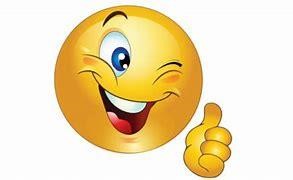 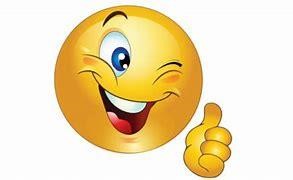 Minimálny počet bodov  pre úspešné riešenie je 5 bodov. Želáme Vám veľa úspechov! 1.-10. otázka – úlohy s krátkou odpoveďou 11.-20. otázka – úlohy s výberom odpovede. 1 V košíku je 40 jabĺk. Martina si z neho zobrala 1/2 jabĺk. Koľko jabĺk si Martina z košíka zobrala? 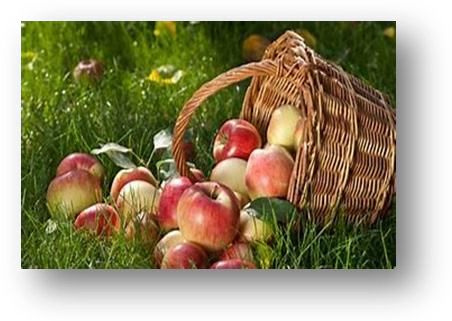 Správna odpoveď : 2 Vypočítajte hodnotu číselného výrazu :     - ( 22)2                                                               Správna odpoveď :  3 Koľko rôznych dvojciferných čísel môžeme vytvoriť z číslic 2, 5, 7, ak sa číslice nemôžu opakovať?                                                          Správna odpoveď :  4  Štvorec má stranu dlhú 2,5 m.    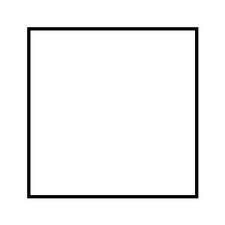  Koľko pletiva potrebuješ na oplotenie celého    štvorca v decimetroch.           Správna odpoveď :  5 Ak si Jano, Fero, Mišo rozdelia 1 200 € v pomere 1:2:3. Koľko € dostane Fero?                                                         Správna odpoveď :  6 Vypočítaj :    	 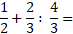                                                         Správna odpoveď :                                            7 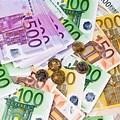        8  zošitov je o 1 € lacnejšie ako 10 zošitov.                  Koľko  € by sme zaplatili za 4 zošity?                Správna odpoveď :  8 Vypočítaj lineárnu rovnicu: 2x + 3 = - 4 . ( 3 – x ) - 1                                                          Správna odpoveď :  9 Koľko percent krúžkov je vyfarbených ?  Správna odpoveď: 10 Tento graf znázorňuje počet žiakov vzhľadom na počet bodov, ktoré získali z písomky z matematiky v piatom ročníku. Pozri si ho a odpovedz na nasledujúcu otázku: Koľko žiakov získalo viac 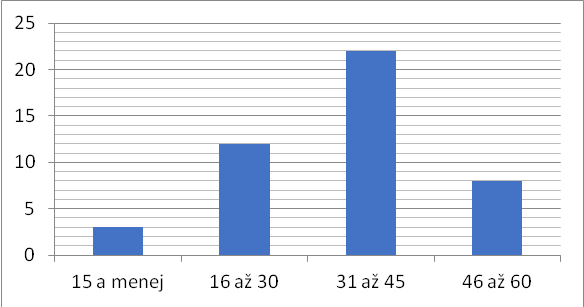 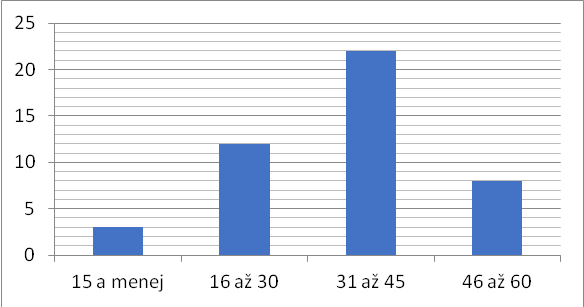                                                                                   ako 30 bodov? Správna odpoveď : 11 Vyber nesprávne tvrdenie: A :  Súčet čísiel 250 a 10 je 260 	 B : 950 je o 200 menej ako 1 150 C : Číslo 90 je polovicou z čísla 180  D : 60 je dvojnásobkom čísla 20 12 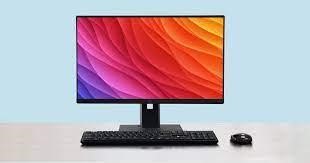                                                            Sekretárka p. Nováka napíše na                                                            počítači 400 znakov za 2 minúty.                                                             Za aký čas napíše list, ktorý                                                             obsahuje 10 000 znakov?          A : 40 min 	   B : 45 min            C : 50 min 	     D : 55 min 13 Určte hodnotu výrazu   2y + 5   pre     y = 3          A : 9 	               B : 10 	           C : 11              D : 12 14 Doplňte do štvorčeka chýbajúce číslo, aby  platila rovnosť:                            4   :        12     =    12       :              A : 4 	              B : 12 	          C : 36         	      D : 40 15 Ktoré celé číslo leží na číselnej osi v strede medzi číslami  -12  a  -6 ?                       - 12                                                    - 6           A : 9                    B: -9                       C: 3                        D : -3 16 Zuzka má 42 známok, čo je 6-krát viac ako má Katka. Ktorá z nasledujúcich viet nie je pravdivá?  A. Spolu majú 49 známok.            B. Katka má 8 známok.  C. Katka má 7 známok.                 D. Katka má o 35 známok menej ako Zuzka. 17 Určte veľkosť uhla β na obrázku, ak δ= 85°.           A : 5 °                  B : 85° 	             C : 90°            D : 180° 18 V ktorom riadku riešenia lineárnej rovnice sme urobili prvýkrát chybu  ?                                 5x  - 4 . ( 3x – 2 ) = 6          prvý riadok:      5x – 12x – 8        = 6                             druhý riadok:    -7x – 8                 = 6          tretí riadok:       -7x                       = 14           štvrtý riadok:      x                         =  -2            A : v prvom 	   B : v druhom         C : v treťom          D : v štvrtom 19 Usporiadajte desatinné čísla od najmenšieho: 0,08 ; 0,8 ; 0,808 A :  0,8 < 0,808 < 0,08            B :  0,8 < 0,08 < 0,808  C :  0,808 < 0,8 < 0,08            D :  0,08 < 0,8 < 0,808 20 Ak v trojuholníku ABC platí   α = 60° , β = 60° , potom je trojuholník ABC:   A : rôznostranný 	  B : pravouhlý    C : rovnostranný        D : tupouhlý 